Strand-bingo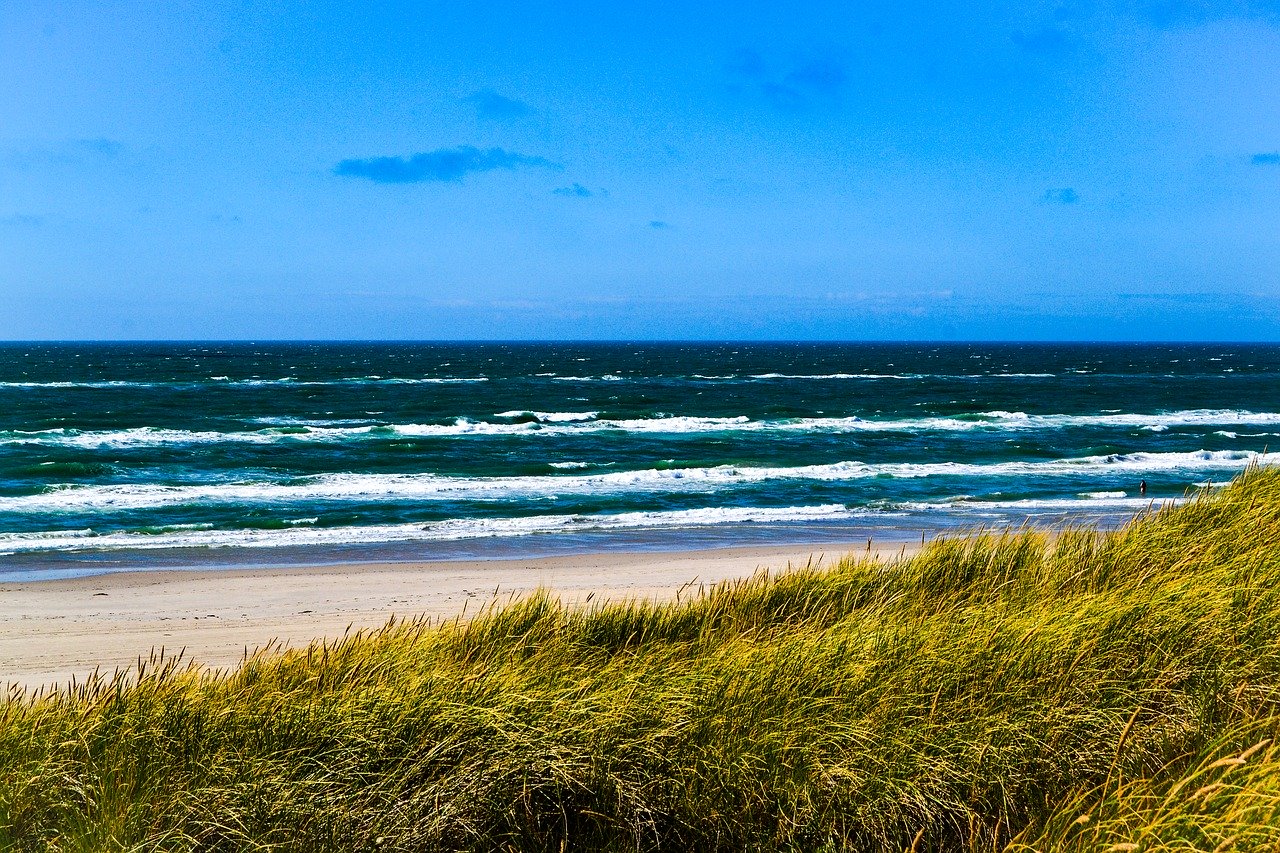 VejledningSådan kan materialer anvendesHver elev/gruppe får udleveret en bingoplade. Eleverne skal nu på jagt på stranden og finde de ting, som står på deres bingoplade. Når du har fundet alle tingene, har de bingo. Hvem får først bingo? Hvis eleverne ikke helt kan læse endnu, kan ordene på ordlisten evt. klippes ud og lægges sammen med et billede/eller en i forvejen indsamlet ting. Materialet indeholder: 9 bingopladerOrdliste
Rigtig god fornøjelse  

Ordlisteaffald badebro sort stenmælkebøtteflad smutstengræshjertemuslingblåmuslingtusindfrydtangrund stenskud på et træhavvandmågestrandsand Om udgivelsenTak, fordi du hentede mit materiale Håber du og dine elever kan få glæde af det. Dette materiale er udarbejdet af Trine Stenger Graversen og udgivet på BubbleMinds.dkHvis du har spørgsmål eller kommentarer til mit materiale, er du meget velkommen til at skrive til mig på: tg@privatskolen-als.dk Husk, dette materiale er nu dit. Du kan tage materialet med dig, hvis du flytter skole. Du må gerne have materialet liggende på både dine computere og din tablet, og du må printe det til eget brug – og naturligvis gerne kopiere til din egen undervisning. Men du må IKKE lave fildeling eller udlevere kopier til dine kollegaer og venner.Husk at indberette til Copydan, HVIS din skole er udvalgt som kontrolskole.Illustrationerne i materialer er hentet herfra: www.pixabay.com 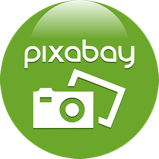 affaldbadebrosort stenmælkebøtteflad smutstengræshjertemuslingblåmuslingtusindfrydtangtusindfrydbadebrohjertemuslingaffaldrund stenskud på et træhavvandmågehavvandsort stenskud på et træblåmuslinggræsstrandsandaffaldtangmågetusindfrydbadebrohjertemuslingrund stenmågehavvandflad smutstenskud på et træmælkebøttetusindfrydstrandsandrund stengræsflad smutstenblåmuslingbadebroaffaldskud på et træstrandsandhavvandmågesort stenhjertemuslinggræsskud på et trærund stentangmælkebøttesort stenstrandsandhavvandblåmuslinggræsaffaldskud på et træflad smutstenmågetangsort stengræstusindfrydskud på et træflad smutstenhavvandhjertemuslingblåmuslingrund stentusindfrydstrandsandmælkebøttehjertemuslingtangsort stenbadebro